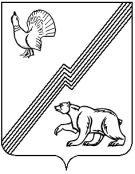 АДМИНИСТРАЦИЯ ГОРОДА ЮГОРСКАХанты-Мансийского автономного округа – Югры ПОСТАНОВЛЕНИЕот 22 декабря 2016 года                                                                                                              № 3291О внесении изменений в постановление администрации города Югорска от 31.10.2013 № 3285 «О муниципальной программе города Югорска «Развитие физической культуры и спорта в городе Югорскена 2014 – 2020 годы»В связи с уточнением объемов финансирования программных мероприятий, в соответствии с постановлением администрации города Югорска от 07.10.2013 № 2906                        «О муниципальных и ведомственных целевых программах города Югорска»:1. Внести в приложение к постановлению администрации города Югорска от 31.10.2013  № 3285 «О муниципальной программе города Югорска «Развитие физической культуры и спорта в городе Югорске на 2014 – 2020 годы» (с изменениями от 03.03.2014 № 766,                              от 08.04.2014 № 1360, от 14.05.2014 № 2092, от 30.06.2014 № 3036, от 09.09.2014 № 4653,                       от 30.09.2014 № 5066, от 14.11.2014 № 6222, от 30.12.2014 № 7409, от 30.12.2014 № 7410,                       от 26.05.2015 № 2132, от  27.08.2015 № 2891, от 26.11.2015 № 3425, от 21.12.2015 № 3718,                        от 04.05.2016 № 952, от 13.09.2016 № 2226, от 24.11.2016 № 2967) следующие изменения:1.1. В паспорте муниципальной программы строку «Финансовое обеспечение муниципальной программы» изложить в следующей редакции: «».1.2. Таблицу 3 изложить в новой редакции (приложение).2. Опубликовать постановление в официальном печатном издании города Югорска и разместить на официальном сайте администрации города Югорска.3. Настоящее постановление вступает в силу после его официального опубликования. 4. Контроль за выполнением постановления возложить на заместителя главы города Югорска Т.И. Долгодворову.Глава города Югорска				                                                            Р.З. СалаховПриложениек постановлениюадминистрации города Югорскаот 22 декабря 2016 года № 3291Таблица 3Перечень основных мероприятий муниципальной программы
«Развитие физической культуры и спорта в городе Югорске на 2014 – 2020 годы»(наименование программы)Финансовое обеспечение муниципальной программыОбщий объем финансирования программы на 2014 – 2020 годы составляет  1 187 266,5 тыс. рублей,  из них:- Бюджет автономного округа – 668 423,7 тыс. рублей, в том числе:2014 год – 83 800,0 тыс. рублей;2015 год – 187 114,2 тыс. рублей;2016 год – 216 495,5 тыс. рублей;2017 год – 177 645,0 тыс. рублей;2018 год – 1 123,0 тыс. рублей;2019 год – 1 123,0 тыс. рублей;2020 год – 1 123,0 тыс. рублей.- Местный бюджет – 515 601,0 тыс. рублей, в том числе:2014 год – 61 423,4 тыс. рублей;2015 год – 63 908,7 тыс. рублей;2016 год – 65 405,3 тыс. рублей;2017 год – 69 086,3 тыс. рублей;2018 год – 85 259,1 тыс. рублей;2019 год – 85 259,1 тыс. рублей;2020 год – 85 259,1 тыс. рублей.- Иные внебюджетные источники 3 241,8 тыс. рублей, в том числе:2014 год – 654,1 тыс. рублей;2015 год – 610,0 тыс. рублей;2016 год – 777,7 тыс. рублей;2017 год – 300,0 тыс. рублей;2018 год – 300,0 тыс. рублей;2019 год – 300,0 тыс. рублей;2020 год – 300,0 тыс. рублей.Ежегодные объемы финансирования уточняются в соответствии с бюджетными ассигнованиями, утвержденными решением Думы города Югорска на очередной финансовый год и плановый период.Код строки№ основного мероприятияОсновные мероприятия программы (связь мероприятий с целевыми показателями муниципальной программы)Ответственный исполнитель/ соисполнитель (наименование органа или структурного подразделения)Источники финансированияФинансовые затраты на реализацию (тыс. рублей)Финансовые затраты на реализацию (тыс. рублей)Финансовые затраты на реализацию (тыс. рублей)Финансовые затраты на реализацию (тыс. рублей)Финансовые затраты на реализацию (тыс. рублей)Финансовые затраты на реализацию (тыс. рублей)Финансовые затраты на реализацию (тыс. рублей)Финансовые затраты на реализацию (тыс. рублей)Код строки№ основного мероприятияОсновные мероприятия программы (связь мероприятий с целевыми показателями муниципальной программы)Ответственный исполнитель/ соисполнитель (наименование органа или структурного подразделения)Источники финансированияВсегов том числев том числев том числев том числев том числев том числев том числеКод строки№ основного мероприятияОсновные мероприятия программы (связь мероприятий с целевыми показателями муниципальной программы)Ответственный исполнитель/ соисполнитель (наименование органа или структурного подразделения)Источники финансированияВсего2014 год2015 год2016 год2017 год2018 год2019 год2020 год1234567891011121301Цель «Обеспечение возможностей жителей города Югорска систематически заниматься физической культурой и спортом, повышение конкурентоспособности спортсменов города  Югорска  на окружной, Российской и международной спортивной арене, а также успешное проведение в городе Югорске спортивных соревнований различного уровня»Цель «Обеспечение возможностей жителей города Югорска систематически заниматься физической культурой и спортом, повышение конкурентоспособности спортсменов города  Югорска  на окружной, Российской и международной спортивной арене, а также успешное проведение в городе Югорске спортивных соревнований различного уровня»Цель «Обеспечение возможностей жителей города Югорска систематически заниматься физической культурой и спортом, повышение конкурентоспособности спортсменов города  Югорска  на окружной, Российской и международной спортивной арене, а также успешное проведение в городе Югорске спортивных соревнований различного уровня»Цель «Обеспечение возможностей жителей города Югорска систематически заниматься физической культурой и спортом, повышение конкурентоспособности спортсменов города  Югорска  на окружной, Российской и международной спортивной арене, а также успешное проведение в городе Югорске спортивных соревнований различного уровня»Цель «Обеспечение возможностей жителей города Югорска систематически заниматься физической культурой и спортом, повышение конкурентоспособности спортсменов города  Югорска  на окружной, Российской и международной спортивной арене, а также успешное проведение в городе Югорске спортивных соревнований различного уровня»Цель «Обеспечение возможностей жителей города Югорска систематически заниматься физической культурой и спортом, повышение конкурентоспособности спортсменов города  Югорска  на окружной, Российской и международной спортивной арене, а также успешное проведение в городе Югорске спортивных соревнований различного уровня»Цель «Обеспечение возможностей жителей города Югорска систематически заниматься физической культурой и спортом, повышение конкурентоспособности спортсменов города  Югорска  на окружной, Российской и международной спортивной арене, а также успешное проведение в городе Югорске спортивных соревнований различного уровня»Цель «Обеспечение возможностей жителей города Югорска систематически заниматься физической культурой и спортом, повышение конкурентоспособности спортсменов города  Югорска  на окружной, Российской и международной спортивной арене, а также успешное проведение в городе Югорске спортивных соревнований различного уровня»Цель «Обеспечение возможностей жителей города Югорска систематически заниматься физической культурой и спортом, повышение конкурентоспособности спортсменов города  Югорска  на окружной, Российской и международной спортивной арене, а также успешное проведение в городе Югорске спортивных соревнований различного уровня»Цель «Обеспечение возможностей жителей города Югорска систематически заниматься физической культурой и спортом, повышение конкурентоспособности спортсменов города  Югорска  на окружной, Российской и международной спортивной арене, а также успешное проведение в городе Югорске спортивных соревнований различного уровня»Цель «Обеспечение возможностей жителей города Югорска систематически заниматься физической культурой и спортом, повышение конкурентоспособности спортсменов города  Югорска  на окружной, Российской и международной спортивной арене, а также успешное проведение в городе Югорске спортивных соревнований различного уровня»Цель «Обеспечение возможностей жителей города Югорска систематически заниматься физической культурой и спортом, повышение конкурентоспособности спортсменов города  Югорска  на окружной, Российской и международной спортивной арене, а также успешное проведение в городе Югорске спортивных соревнований различного уровня»02Задача  1. Развитие материально - технической базы муниципальных учреждений физической культуры и спорта, спортивной инфраструктурыЗадача  1. Развитие материально - технической базы муниципальных учреждений физической культуры и спорта, спортивной инфраструктурыЗадача  1. Развитие материально - технической базы муниципальных учреждений физической культуры и спорта, спортивной инфраструктурыЗадача  1. Развитие материально - технической базы муниципальных учреждений физической культуры и спорта, спортивной инфраструктурыЗадача  1. Развитие материально - технической базы муниципальных учреждений физической культуры и спорта, спортивной инфраструктурыЗадача  1. Развитие материально - технической базы муниципальных учреждений физической культуры и спорта, спортивной инфраструктурыЗадача  1. Развитие материально - технической базы муниципальных учреждений физической культуры и спорта, спортивной инфраструктурыЗадача  1. Развитие материально - технической базы муниципальных учреждений физической культуры и спорта, спортивной инфраструктурыЗадача  1. Развитие материально - технической базы муниципальных учреждений физической культуры и спорта, спортивной инфраструктурыЗадача  1. Развитие материально - технической базы муниципальных учреждений физической культуры и спорта, спортивной инфраструктурыЗадача  1. Развитие материально - технической базы муниципальных учреждений физической культуры и спорта, спортивной инфраструктурыЗадача  1. Развитие материально - технической базы муниципальных учреждений физической культуры и спорта, спортивной инфраструктуры031Строительство физкультурно - спортивного комплекса с универсальным игровым залом (1,2,3,5,10)Департамент жилищно-коммунального и строительного комплексафедеральный бюджет0,00,00,00,00,00,00,00,0041Строительство физкультурно - спортивного комплекса с универсальным игровым залом (1,2,3,5,10)Департамент жилищно-коммунального и строительного комплексабюджет автономного округа660 803,083 300,0185 229,0215 752,0176 522,00,00,00,0051Строительство физкультурно - спортивного комплекса с универсальным игровым залом (1,2,3,5,10)Департамент жилищно-коммунального и строительного комплексаместный бюджет35 537,24 828,59 861,311 450,29 397,20,00,00,0061Строительство физкультурно - спортивного комплекса с универсальным игровым залом (1,2,3,5,10)Департамент жилищно-коммунального и строительного комплексаиные внебюджетные источники0,00,00,00,00,00,00,00,0071Строительство физкультурно - спортивного комплекса с универсальным игровым залом (1,2,3,5,10)Департамент жилищно-коммунального и строительного комплексаВсего696 340,288 128,5195 090,3227 202,2185 919,20,00,00,0082Приобретение спортивного инвентаря и оборудования для муниципальных учреждений (2,8)Управление социальной политикифедеральный бюджет0,00,00,00,00,00,00,00,0092Приобретение спортивного инвентаря и оборудования для муниципальных учреждений (2,8)Управление социальной политикибюджет автономного округа3 265,0500,0984,552,5432,0432,0432,0432,0102Приобретение спортивного инвентаря и оборудования для муниципальных учреждений (2,8)Управление социальной политикиместный бюджет1 086,166,0909,30,042,722,722,722,7112Приобретение спортивного инвентаря и оборудования для муниципальных учреждений (2,8)Управление социальной политикииные внебюджетные источники300,00,0300,00,00,00,00,00,0122Приобретение спортивного инвентаря и оборудования для муниципальных учреждений (2,8)Управление социальной политикиВсего4 651,1566,02 193,852,5474,7454,7454,7454,713Итого по задаче 1Итого по задаче 1Управление социальной политикифедеральный бюджет0,00,00,00,00,00,00,00,014Итого по задаче 1Итого по задаче 1Управление социальной политикибюджет автономного округа3 265,0500,0984,552,5432,0432,0432,0432,015Итого по задаче 1Итого по задаче 1Управление социальной политикиместный бюджет1 086,166,0909,30,042,722,722,722,716Итого по задаче 1Итого по задаче 1Управление социальной политикииные внебюджетные источники300,00,0300,00,00,00,00,00,017Итого по задаче 1Итого по задаче 1Управление социальной политикиВсего4 651,1566,02 193,852,5474,7454,7454,7454,718Итого по задаче 1Итого по задаче 1Департамент жилищно-коммунального и строительного комплексафедеральный бюджет0,00,00,00,00,00,00,00,019Итого по задаче 1Итого по задаче 1Департамент жилищно-коммунального и строительного комплексабюджет автономного округа660 803,083 300,0185 229,0215 752,0176 522,00,00,00,020Итого по задаче 1Итого по задаче 1Департамент жилищно-коммунального и строительного комплексаместный бюджет35 537,24 828,59 861,311 450,29 397,20,00,00,021Итого по задаче 1Итого по задаче 1Департамент жилищно-коммунального и строительного комплексаиные внебюджетные источники0,00,00,00,00,00,00,00,022Итого по задаче 1Итого по задаче 1Департамент жилищно-коммунального и строительного комплексаВсего696 340,288 128,5195 090,3227 202,2185 919,20,00,00,023Итого по задаче 1Итого по задаче 1Итого по задаче 1федеральный бюджет0,00,00,00,00,00,00,00,024Итого по задаче 1Итого по задаче 1Итого по задаче 1бюджет автономного округа664 068,083 800,0186 213,5215 804,5176 954,0432,0432,0432,025Итого по задаче 1Итого по задаче 1Итого по задаче 1местный бюджет36 623,34 894,510 770,611 450,29 439,922,722,722,726Итого по задаче 1Итого по задаче 1Итого по задаче 1иные внебюджетные источники300,00,0300,00,00,00,00,00,027Итого по задаче 1Итого по задаче 1Итого по задаче 1Всего700 991,388 694,5197 284,1227 254,7186 393,9454,7454,7454,728Задача 2. Развитие физической культуры, школьного спорта и массового спорта, подготовка спортивного резерваЗадача 2. Развитие физической культуры, школьного спорта и массового спорта, подготовка спортивного резерваЗадача 2. Развитие физической культуры, школьного спорта и массового спорта, подготовка спортивного резерваЗадача 2. Развитие физической культуры, школьного спорта и массового спорта, подготовка спортивного резерваЗадача 2. Развитие физической культуры, школьного спорта и массового спорта, подготовка спортивного резерваЗадача 2. Развитие физической культуры, школьного спорта и массового спорта, подготовка спортивного резерваЗадача 2. Развитие физической культуры, школьного спорта и массового спорта, подготовка спортивного резерваЗадача 2. Развитие физической культуры, школьного спорта и массового спорта, подготовка спортивного резерваЗадача 2. Развитие физической культуры, школьного спорта и массового спорта, подготовка спортивного резерваЗадача 2. Развитие физической культуры, школьного спорта и массового спорта, подготовка спортивного резерваЗадача 2. Развитие физической культуры, школьного спорта и массового спорта, подготовка спортивного резерваЗадача 2. Развитие физической культуры, школьного спорта и массового спорта, подготовка спортивного резерва293Обеспечение организации комплексного содержания (оказание муниципальных услуг) подведомственных учреждений физической культуры и спорта, в т.ч. на выделение субсидий (2,4,6)Управление социальной политикифедеральный бюджет0,00,00,00,00,00,00,00,0303Обеспечение организации комплексного содержания (оказание муниципальных услуг) подведомственных учреждений физической культуры и спорта, в т.ч. на выделение субсидий (2,4,6)Управление социальной политикибюджет автономного округа4 015,40,0560,4691,0691,0691,0691,0691,0313Обеспечение организации комплексного содержания (оказание муниципальных услуг) подведомственных учреждений физической культуры и спорта, в т.ч. на выделение субсидий (2,4,6)Управление социальной политикиместный бюджет440 143,049 993,547 556,448 297,554 186,480 036,480 036,480 036,4323Обеспечение организации комплексного содержания (оказание муниципальных услуг) подведомственных учреждений физической культуры и спорта, в т.ч. на выделение субсидий (2,4,6)Управление социальной политикииные внебюджетные источники2 931,8654,1300,0777,7300,0300,0300,0300,0333Обеспечение организации комплексного содержания (оказание муниципальных услуг) подведомственных учреждений физической культуры и спорта, в т.ч. на выделение субсидий (2,4,6)Управление социальной политикиВсего447 090,250 647,648 416,849 766,255 177,481 027,481 027,481 027,4333Обеспечение организации комплексного содержания (оказание муниципальных услуг) подведомственных учреждений физической культуры и спорта, в т.ч. на выделение субсидий (2,4,6)Управление социальной политикиВсего447 090,250 647,648 416,849 766,255 177,481 027,481 027,481 027,4333Обеспечение организации комплексного содержания (оказание муниципальных услуг) подведомственных учреждений физической культуры и спорта, в т.ч. на выделение субсидий (2,4,6)Управление социальной политикиВсего447 090,250 647,648 416,849 766,255 177,481 027,481 027,481 027,4333Обеспечение организации комплексного содержания (оказание муниципальных услуг) подведомственных учреждений физической культуры и спорта, в т.ч. на выделение субсидий (2,4,6)Управление социальной политикиВсего447 090,250 647,648 416,849 766,255 177,481 027,481 027,481 027,434Итого по задаче 2Итого по задаче 2Итого по задаче 2федеральный бюджет0,00,00,00,00,00,00,00,035Итого по задаче 2Итого по задаче 2Итого по задаче 2бюджет автономного округа4 015,40,0560,4691,0691,0691,0691,0691,036Итого по задаче 2Итого по задаче 2Итого по задаче 2местный бюджет440 143,049 993,547 556,448 297,554 186,480 036,480 036,480 036,437Итого по задаче 2Итого по задаче 2Итого по задаче 2иные внебюджетные источники2 931,8654,1300,0777,7300,0300,0300,0300,038Итого по задаче 2Итого по задаче 2Итого по задаче 2Всего447 090,250 647,648 416,849 766,255 177,481 027,481 027,481 027,439Задача 3.  Обеспечение условий для успешного выступления спортсменов города Югорска на официальных соревнованиях различного уровня, пропаганда здорового образа жизниЗадача 3.  Обеспечение условий для успешного выступления спортсменов города Югорска на официальных соревнованиях различного уровня, пропаганда здорового образа жизниЗадача 3.  Обеспечение условий для успешного выступления спортсменов города Югорска на официальных соревнованиях различного уровня, пропаганда здорового образа жизниЗадача 3.  Обеспечение условий для успешного выступления спортсменов города Югорска на официальных соревнованиях различного уровня, пропаганда здорового образа жизниЗадача 3.  Обеспечение условий для успешного выступления спортсменов города Югорска на официальных соревнованиях различного уровня, пропаганда здорового образа жизниЗадача 3.  Обеспечение условий для успешного выступления спортсменов города Югорска на официальных соревнованиях различного уровня, пропаганда здорового образа жизниЗадача 3.  Обеспечение условий для успешного выступления спортсменов города Югорска на официальных соревнованиях различного уровня, пропаганда здорового образа жизниЗадача 3.  Обеспечение условий для успешного выступления спортсменов города Югорска на официальных соревнованиях различного уровня, пропаганда здорового образа жизниЗадача 3.  Обеспечение условий для успешного выступления спортсменов города Югорска на официальных соревнованиях различного уровня, пропаганда здорового образа жизниЗадача 3.  Обеспечение условий для успешного выступления спортсменов города Югорска на официальных соревнованиях различного уровня, пропаганда здорового образа жизниЗадача 3.  Обеспечение условий для успешного выступления спортсменов города Югорска на официальных соревнованиях различного уровня, пропаганда здорового образа жизниЗадача 3.  Обеспечение условий для успешного выступления спортсменов города Югорска на официальных соревнованиях различного уровня, пропаганда здорового образа жизни404Организация и проведение спортивно - массовых мероприятий в городе Югорске, участие спортсменов и сборных команд города Югорска в соревнованиях различного уровня (2,8,9,11)Управление социальной политикифедеральный бюджет0,00,00,00,00,00,00,00,0414Организация и проведение спортивно - массовых мероприятий в городе Югорске, участие спортсменов и сборных команд города Югорска в соревнованиях различного уровня (2,8,9,11)Управление социальной политикибюджет автономного округа300,00,0300,00,00,00,00,00,0424Организация и проведение спортивно - массовых мероприятий в городе Югорске, участие спортсменов и сборных команд города Югорска в соревнованиях различного уровня (2,8,9,11)Управление социальной политикиместный бюджет30 506,85 005,14 151,74 150,04 300,04 300,04 300,04 300,0434Организация и проведение спортивно - массовых мероприятий в городе Югорске, участие спортсменов и сборных команд города Югорска в соревнованиях различного уровня (2,8,9,11)Управление социальной политикииные внебюджетные источники10,00,010,00,00,00,00,00,0444Организация и проведение спортивно - массовых мероприятий в городе Югорске, участие спортсменов и сборных команд города Югорска в соревнованиях различного уровня (2,8,9,11)Управление социальной политикиВсего30 816,85 005,14 461,74 150,04 300,04 300,04 300,04 300,0454Организация и проведение спортивно - массовых мероприятий в городе Югорске, участие спортсменов и сборных команд города Югорска в соревнованиях различного уровня (2,8,9,11)Управление бухгалтерского учета и отчетностифедеральный бюджет0,00,00,00,00,00,00,00,0464Организация и проведение спортивно - массовых мероприятий в городе Югорске, участие спортсменов и сборных команд города Югорска в соревнованиях различного уровня (2,8,9,11)Управление бухгалтерского учета и отчетностибюджет автономного округа40,30,040,30,00,00,00,00,0474Организация и проведение спортивно - массовых мероприятий в городе Югорске, участие спортсменов и сборных команд города Югорска в соревнованиях различного уровня (2,8,9,11)Управление бухгалтерского учета и отчетностиместный бюджет407,9100,30,077,680,050,050,050,0484Организация и проведение спортивно - массовых мероприятий в городе Югорске, участие спортсменов и сборных команд города Югорска в соревнованиях различного уровня (2,8,9,11)Управление бухгалтерского учета и отчетностииные внебюджетные источники0,00,00,00,00,00,00,00,0494Организация и проведение спортивно - массовых мероприятий в городе Югорске, участие спортсменов и сборных команд города Югорска в соревнованиях различного уровня (2,8,9,11)Управление бухгалтерского учета и отчетностиВсего448,2100,340,377,680,050,050,050,0505Освещение мероприятий в сфере физической культуры и спорта среди населения в средствах массовой информации (7)Управление социальной политикифедеральный бюджет0,00,00,00,00,00,00,00,0515Освещение мероприятий в сфере физической культуры и спорта среди населения в средствах массовой информации (7)Управление социальной политикибюджет автономного округа0,00,00,00,00,00,00,00,0525Освещение мероприятий в сфере физической культуры и спорта среди населения в средствах массовой информации (7)Управление социальной политикиместный бюджет7 920,01 430,01 430,01 430,01 080,0850,0850,0850,0535Освещение мероприятий в сфере физической культуры и спорта среди населения в средствах массовой информации (7)Управление социальной политикииные внебюджетные источники0,00,00,00,00,00,00,00,0545Освещение мероприятий в сфере физической культуры и спорта среди населения в средствах массовой информации (7)Управление социальной политикиВсего7 920,01 430,01 430,01 430,01 080,0850,0850,0850,055Итого по задаче 3Итого по задаче 3Итого по задаче 3федеральный бюджет0,00,00,00,00,00,00,00,056Итого по задаче 3Итого по задаче 3Итого по задаче 3бюджет автономного округа340,30,0340,30,00,00,00,00,057Итого по задаче 3Итого по задаче 3Итого по задаче 3местный бюджет38 834,76 535,45 581,75 657,65 460,05 200,05 200,05 200,058Итого по задаче 3Итого по задаче 3Итого по задаче 3иные внебюджетные источники10,00,010,00,00,00,00,00,059Итого по задаче 3Итого по задаче 3Итого по задаче 3Всего39 185,06 535,45 932,05 657,65 460,05 200,05 200,05 200,060Всего по муниципальной программеВсего по муниципальной программеВсего по муниципальной программефедеральный бюджет0,00,00,00,00,00,00,00,060Всего по муниципальной программеВсего по муниципальной программеВсего по муниципальной программефедеральный бюджет0,00,00,00,00,00,00,00,060Всего по муниципальной программеВсего по муниципальной программеВсего по муниципальной программефедеральный бюджет0,00,00,00,00,00,00,00,061Всего по муниципальной программеВсего по муниципальной программеВсего по муниципальной программебюджет автономного округа668 423,783 800,0187 114,2216 495,5177 645,01 123,01 123,01 123,062Всего по муниципальной программеВсего по муниципальной программеВсего по муниципальной программеместный бюджет515 601,061 423,463 908,765 405,369 086,385 259,185 259,185 259,163Всего по муниципальной программеВсего по муниципальной программеВсего по муниципальной программеиные внебюджетные источники3 241,8654,1610,0777,7300,0300,0300,0300,064Всего по муниципальной программеВсего по муниципальной программеВсего по муниципальной программеВсего1 187 266,5145 877,5251 632,9282 678,5247 031,386 682,186 682,186 682,164Всего по муниципальной программеВсего по муниципальной программеВсего по муниципальной программеВсего1 187 266,5145 877,5251 632,9282 678,5247 031,386 682,186 682,186 682,165в том числе:в том числе:в том числе:в том числе:в том числе:в том числе:в том числе:в том числе:в том числе:в том числе:в том числе:в том числе:66Инвестиции в объекты муниципальной собственностиИнвестиции в объекты муниципальной собственностиИнвестиции в объекты муниципальной собственностифедеральный бюджет0,00,00,00,00,00,00,00,067Инвестиции в объекты муниципальной собственностиИнвестиции в объекты муниципальной собственностиИнвестиции в объекты муниципальной собственностибюджет автономного округа660 803,083 300,0185 229,0215 752,0176 522,00,00,00,068Инвестиции в объекты муниципальной собственностиИнвестиции в объекты муниципальной собственностиИнвестиции в объекты муниципальной собственностиместный бюджет35 537,24 828,59 861,311 450,29 397,20,00,00,069Инвестиции в объекты муниципальной собственностиИнвестиции в объекты муниципальной собственностиИнвестиции в объекты муниципальной собственностииные внебюджетные источники0,00,00,00,00,00,00,00,070Инвестиции в объекты муниципальной собственностиИнвестиции в объекты муниципальной собственностиИнвестиции в объекты муниципальной собственностиВсего696 340,288 128,5195 090,3227 202,2185 919,20,00,00,071Управление социальной политики администрации города ЮгорскаУправление социальной политики администрации города ЮгорскаУправление социальной политики администрации города Югорскафедеральный бюджет0,00,00,00,00,00,00,00,072Управление социальной политики администрации города ЮгорскаУправление социальной политики администрации города ЮгорскаУправление социальной политики администрации города ЮгорскаБюджет автономного округа7 580,4500,01 844,9743,51 123,01 123,01 123,01 123,073Управление социальной политики администрации города ЮгорскаУправление социальной политики администрации города ЮгорскаУправление социальной политики администрации города ЮгорскаМестный бюджет479 655,956 494,654 047,453 877,559 609,185 209,185 209,185 209,174Управление социальной политики администрации города ЮгорскаУправление социальной политики администрации города ЮгорскаУправление социальной политики администрации города ЮгорскаИные внебюджетные источники3 241,8654,1610,0777,7300,0300,0300,0300,075Управление социальной политики администрации города ЮгорскаУправление социальной политики администрации города ЮгорскаУправление социальной политики администрации города ЮгорскаВсего490 478,157 648,756 502,355 398,761 032,186 632,186 632,186 632,176Департамент жилищно-коммунального и строительного комплекса администрации города ЮгорскаДепартамент жилищно-коммунального и строительного комплекса администрации города ЮгорскаДепартамент жилищно-коммунального и строительного комплекса администрации города Югорскафедеральный бюджет0,00,00,00,00,00,00,00,077Департамент жилищно-коммунального и строительного комплекса администрации города ЮгорскаДепартамент жилищно-коммунального и строительного комплекса администрации города ЮгорскаДепартамент жилищно-коммунального и строительного комплекса администрации города ЮгорскаБюджет автономного округа660 803,083 300,0185 229,0215 752,0176 522,00,00,00,078Департамент жилищно-коммунального и строительного комплекса администрации города ЮгорскаДепартамент жилищно-коммунального и строительного комплекса администрации города ЮгорскаДепартамент жилищно-коммунального и строительного комплекса администрации города ЮгорскаМестный бюджет35 537,24 828,59 861,311 450,29 397,20,00,00,079Департамент жилищно-коммунального и строительного комплекса администрации города ЮгорскаДепартамент жилищно-коммунального и строительного комплекса администрации города ЮгорскаДепартамент жилищно-коммунального и строительного комплекса администрации города ЮгорскаИные внебюджетные источники0,00,00,00,00,00,00,00,080Департамент жилищно-коммунального и строительного комплекса администрации города ЮгорскаДепартамент жилищно-коммунального и строительного комплекса администрации города ЮгорскаДепартамент жилищно-коммунального и строительного комплекса администрации города ЮгорскаВсего696 340,288 128,5195 090,3227 202,2185 919,20,00,00,081Управление бухгалтерского учета и отчетности администрации города ЮгорскаУправление бухгалтерского учета и отчетности администрации города ЮгорскаУправление бухгалтерского учета и отчетности администрации города Югорскафедеральный бюджет0,00,00,00,00,00,00,00,082Управление бухгалтерского учета и отчетности администрации города ЮгорскаУправление бухгалтерского учета и отчетности администрации города ЮгорскаУправление бухгалтерского учета и отчетности администрации города ЮгорскаБюджет автономного округа40,30,040,30,00,00,00,00,083Управление бухгалтерского учета и отчетности администрации города ЮгорскаУправление бухгалтерского учета и отчетности администрации города ЮгорскаУправление бухгалтерского учета и отчетности администрации города ЮгорскаМестный бюджет407,9100,30,077,680,050,050,050,084Управление бухгалтерского учета и отчетности администрации города ЮгорскаУправление бухгалтерского учета и отчетности администрации города ЮгорскаУправление бухгалтерского учета и отчетности администрации города ЮгорскаИные внебюджетные источники0,00,00,00,00,00,00,00,085Управление бухгалтерского учета и отчетности администрации города ЮгорскаУправление бухгалтерского учета и отчетности администрации города ЮгорскаУправление бухгалтерского учета и отчетности администрации города ЮгорскаВсего448,2100,340,377,680,050,050,050,0